           КАРАР                                 № 35               ПОСТАНОВЛЕНИЕ      «10» август 2020 й.                                                «10» августа 2020 г.Об определении специальных мест для размещения печатных агитационных
материалов при проведении выборов в органы местного самоуправления В соответствии с п. 7 ст. 54 Федерального закона от 12.06.2002 № 67-ФЗ «Об основных гарантиях избирательных прав и права на участие в референдуме граждан Российской Федерации», Администрация сельского поселения Янгантауский сельсовет муниципального района Салаватский район Республики БашкортостанПОСТАНОВЛЯЕТ:1. Утвердить перечень специальных мест для размещения на территории сельского поселения печатных агитационных материалов при проведении выборов в органы  местного самоуправления.2. Контроль над исполнением настоящего постановления оставляю за собой.3. Постановление подлежит размещению на официальном сайте сельского поселения в сети Интернет.Глава сельского поселенияПриложение к постановлению Администрации сельского поселения от 10.08.2020 года № 35Перечень специальных мест для размещения на территории сельского
поселения печатных агитационных материалов при проведении выборов в органы местного самоуправленияБАШҠОРТОСТАН  РЕСПУБЛИКАҺЫСАЛАУАТ РАЙОНЫ МУНИЦИПАЛЬ РАЙОНЫНЫҢ ЯНҒАНТАУ АУЫЛСОВЕТЫ АУЫЛ БИЛӘМӘҺЕ ХАКИМИӘТЕ452492, Сулпан  ауылыЙәшел урамы, 13 йорттел. (34777) 2-88-22, 2-88-52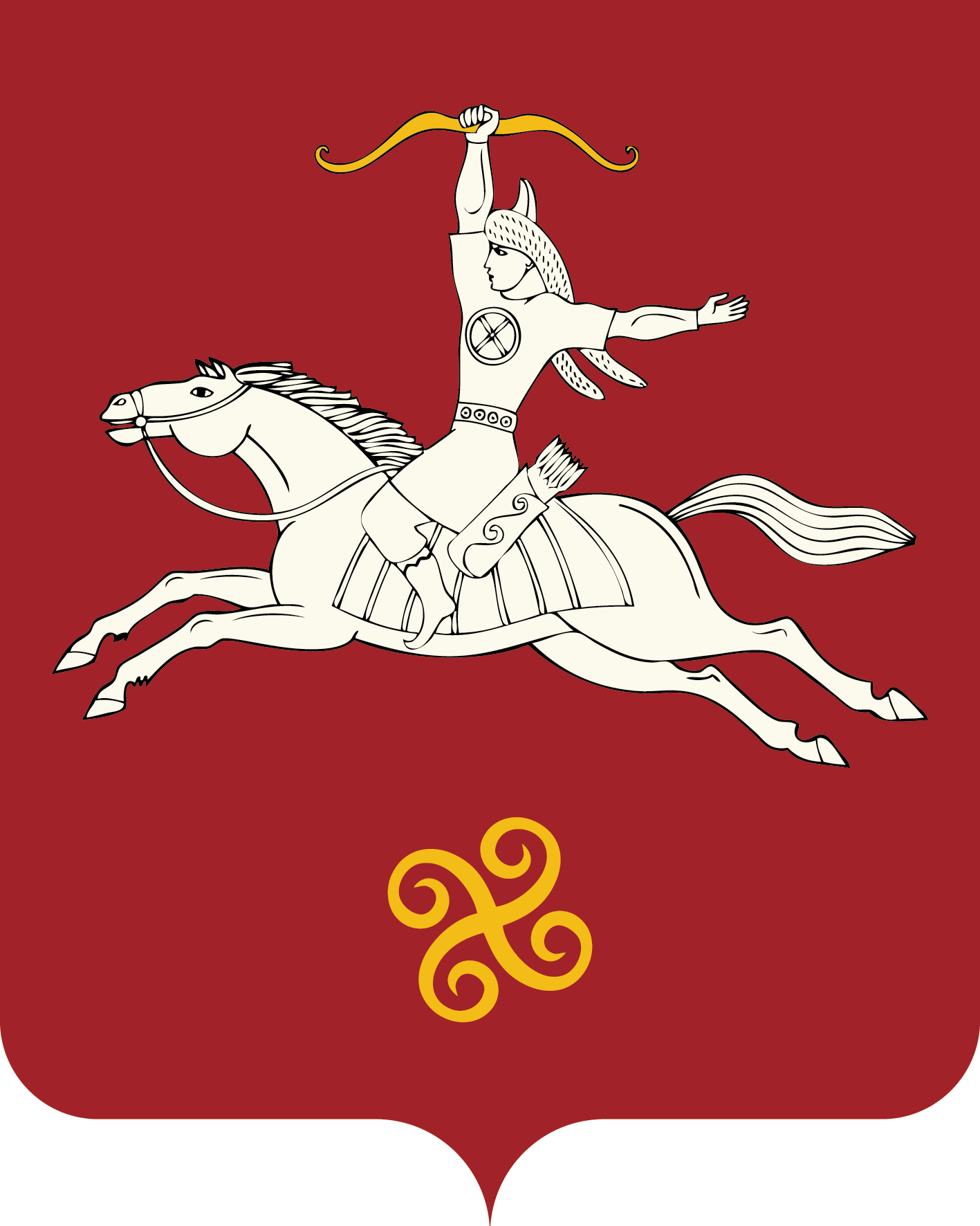 РЕСПУБЛИКА БАШКОРТОСТАНАДМИНИСТРАЦИЯ СЕЛЬСКОГО ПОСЕЛЕНИЯ ЯНГАНТАУСКИЙ СЕЛЬСОВЕТ МУНИЦИПАЛЬНОГО РАЙОНАСАЛАВАТСКИЙ РАЙОН452492, д.Чулпан, ул.Зелёная, д.13тел. (34777) 2-88-22, 2-88-52Nп/пНаименование и адрес объекта, около которого (в котором) находится место для размещения материаловМесто для размещения материалов1.д.Ильтаево, ул.Юрюзанская,36Информационный стенд для размещения объявлений2.д.Чулпан, ул.Зеленая,д.1Информационный стенд для размещения объявлений3.с.Янгантау ул.Центральная,1Информационный стенд для размещения объявлений